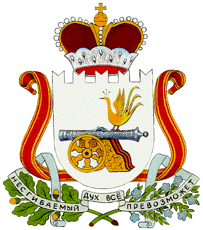 АДМИНИСТРАЦИЯГОРОДИЩЕНСКОГО СЕЛЬСКОГО ПОСЕЛЕНИЯХИСЛАВИЧСКОГО  РАЙОНА СМОЛЕНСКОЙ ОБЛАСТИП О С Т А Н О В Л Е Н И Еот  25 декабря  2017г.  № 47 О присвоении адресов д. Суздалевка  Городищенского сельского поселения Хиславичского района Смоленской области        В соответствии с федеральным законом от 06.10.2003г. № 131-ФЗ «Об общих принципах организации местного самоуправления в Российской Федерации», решением Совета депутатов Городищенского сельского поселения от 26 февраля 2015г. № 1-а «Об утверждении Правил присвоения, изменения и аннулирования адресов на территории Городищенского сельского поселения Хиславичского района Смоленской области»,               Администрация Городищенского сельского поселения Хиславичского района Смоленской области  п о с т а н о в л я е т:         1. Присвоить адреса в д. Суздалевка Хиславичского района Смоленской области согласно приложения № 1.         2. Настоящее постановление вступает в силу со дня его официального обнародования.          3. Обнародовать и разместить настоящее постановление на официальном сайте Администрации МО «Хиславичский район».Глава муниципального образованияГородищенского сельского поселенияХиславичского района Смоленской  области		                     В.Б. МаганковПриложение № 1к постановлению Городищенскогосельского поселения Хиславичскогорайона Смоленской области от 25.12.2017г.  № 47СПИСОКНумерации домов, земельных участков по деревни Суздалевка Хиславичского района Смоленской области№п/пАдрес объекта   Собственник объектаКадастровый  №  домаКадастровый  № земельного    участка1Российская Федерация Смоленская область Хиславичский район Городищенское сельское поселение д. Суздалевка  д.12Российская Федерация Смоленская область Хиславичский район Городищенское сельское поселение д. Суздалевка д.2Жилой дом3Российская Федерация Смоленская область Хиславичский район Городищенское сельское поселение д. Суздалевка д.3Жилой дом4Российская Федерация Смоленская область Хиславичский район Городищенское сельское поселение д. Суздалевка д.4Бурнацкая Елена Ивановна5Российская Федерация Смоленская область Хиславичский район Городищенское сельское поселение д. Суздалевка  д.5Жилой дом6Российская Федерация Смоленская область Хиславичский район Городищенское сельское поселение д. Суздалевка д.6Жилой дом7Российская Федерация Смоленская область Хиславичский район Городищенское сельское поселение д. Суздалевка д.7Жилой дом8Российская Федерация Смоленская область Хиславичский район Городищенское сельское поселение д. Суздалевка д.8Жилой дом9Российская Федерация Смоленская область Хиславичский район Городищенское сельское поселение д. Суздалевка д.9Верезубова Валентина Евгеньевна10Российская Федерация Смоленская область Хиславичский район Городищенское сельское поселение д. Суздалевка д.10Шармакова Ольга Викторовна 11Российская Федерация Смоленская область Хиславичский район Городищенское сельское поселение д. Суздалевка д.11Шармакова Ольга Викторовна12Российская Федерация Смоленская область Хиславичский район Городищенское сельское поселение д. Суздалевка д.12Жилой дом13Российская Федерация Смоленская область Хиславичский район Городищенское сельское поселение д. Суздалевка д.13Жилой дом14Российская Федерация Смоленская область Хиславичский район Городищенское сельское поселение д. Суздалевка д.14 Жилой дом15Российская Федерация Смоленская область Хиславичский район Городищенское сельское поселение д. Суздалевка д.15Жилой дом16Российская Федерация Смоленская область Хиславичский район Городищенское сельское поселение д. Суздалевка д.16Тарасенков Владимир Анатольевич17Российская Федерация Смоленская область Хиславичский район Городищенское сельское поселение д. Суздалевка д.17Миськова Мария Даниловна18Российская Федерация Смоленская область Хиславичский район Городищенское сельское поселение д. Суздалевка д.18Жилой дом19Российская Федерация Смоленская область Хиславичский район Городищенское сельское поселение д. Суздалевка д.19Жилой дом20Российская Федерация Смоленская область Хиславичский район Городищенское сельское поселение д. Суздалевка д.20Жилой дом21Российская Федерация Смоленская область Хиславичский район Городищенское сельское поселение д. Суздалевка д. 21Жилой дом22Российская Федерация Смоленская область Хиславичский район Городищенское сельское поселение д. Суздалевка д. 22Иванчиков Александр Иванович